http://youtu.be/sSPA641oc5Q: Next-wave mobility & the 3 ages of information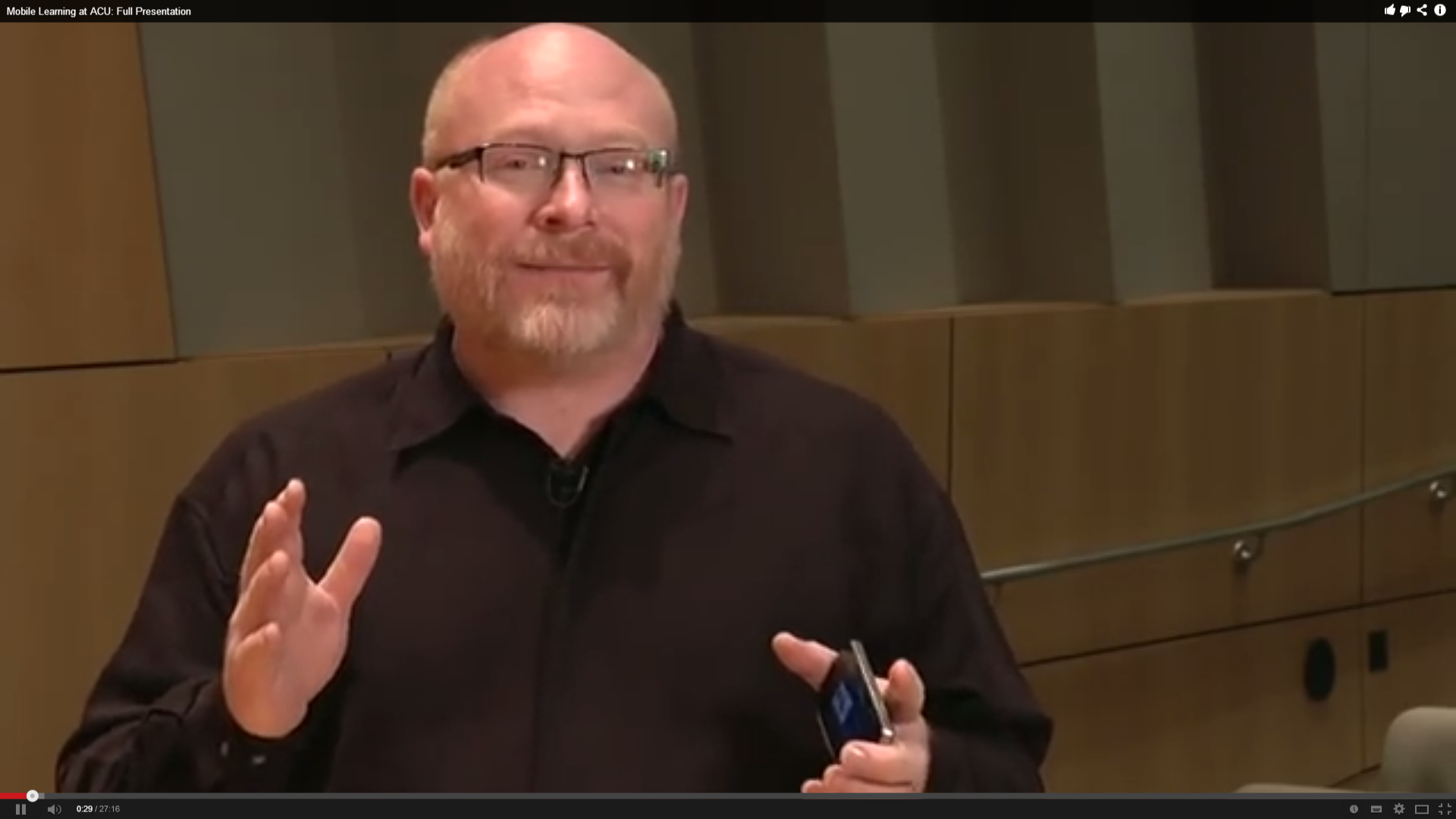 Bill Rankin | Director of Learning, Apple (seit Sommer 2013) | Früher: Professor of English, Abilene Christian University | Honors College Fellow, Abilene Christian University | Director of Educational Innovation, Abilene Christian University0:04lot of people ask about0:06bc u_n_ it's mobile learning initiative and0:09i want to spend a few minutes you're going through some of our rationale some0:12of the reason behind why we're doing what we're doing here at a_b_c_ news and0:16and i hope this is something that0:19explains a little bit not just of what's happening here0:22what's happening probably in culture what's happening0:25in this new age of information0:27i want to start by looking at0:30this wonderful postcard by the french artist view mouth0:34well known about these postcards as a whole series of them drawn in nineteen0:37ten0:39imagining the year two thousand0:41and when i love about these is0:43duma almost always gets the technology right0:45so in this case0:47we've got video chatting0:48he's a fine gentlemen who's sitting at this table0:51right he's chatting with this lady n0:53the technologies are all almost exactly right he's got this projection screen0:58he's got body owns that video all this wonderful stuff1:01but the piece that vilma mrs1:03everytime1:05if he fails to understand how it's changing technology is going to yield1:09a-changin' culture1:10so in this case1:11there's this poor fellow who's so busy he's not only using his hands is using1:15his feet to try to keep up with all these technologies1:18there's gotta be in underclass in for the most world in his highly1:22higher archives world1:24they're rich and poor still1:25and he doesn't understand the but the changing technology is going to change1:29everything it's going to change all of culture1:32so want to use that as a starting off place because i think it's important for1:34us to understand that as we talk about the changes that are happening1:38we're talking about more than just technology1:40we're talking about a change in the way we understand the world1:45technological change mister sort of four basic steps1:49a technology become successful and establishes itself because of that it1:54becomes1:55uh... successful because it sells a problem1:59and in solving the problem anew culture is going to former around that2:03technology all kinds of things will come together but as that technology2:07solidifies as that culture solidifies2:09it's concerts recover problems2:12and those problems are going to cause instability in the system2:15and so there is suddenly going to be all kinds of new possibilities new2:19technologies2:19that threaten the existing culture2:22one of those will solve the new problem2:25and it will in turn then become2:27the foundation for a new culture2:29so you sort of move from innovation to building to solidification2:33to destabilization and then back again and there is tensions that either of2:37those polls tensions between innovation in solidification2:41and tensions between building2:42and destabilizing and i guarantee you that right now2:45where on this side of the equation2:48we're pursuit of in this2:50midst of a a destabilization of innovation2:53and probably most accurately2:55most of us in university most of the professors and2:58and administrators2:59or at the destabilization phase3:01but most are students have already moved onto innovation there already living3:05in answer to the problems3:07but these new technologies are solving3:10that's a great place to start3:13i'm going to start somewhere else3:16uh... it turns out that3:18only list and so i spend a lot of time thinking about the way technologies have3:22changed over time3:24and so3:26bear with me for a little while while i would go back3:28in history and look at some of the ways that things have changed3:31not recently but very long ago3:33for example i don't know how many people remember this significant change the3:36move3:37from the scroll to the kodak's3:39happened about the third century of the common area3:42and it happened for two more really interesting reasons3:45the first3:47is that the scroll isn't really poor3:51there's no structural integrity to it right scroll requires a table it3:55requires you to be situated in the particular place3:59projects the book4:00has this built-in portability mechanism it's got discover this durable cover so4:04that you can carry around with you4:06so what we know is almost two thousand years ago4:09people were interested in mobility they wanted to carry information around with4:13them4:14there's a second please4:16scroll4:17is a linear access device4:19to get to the end you have to scroll all the way to the end whereas the book is a4:24random access technology4:25could have your finger in two or three different places flip back and forth4:28between them4:29and find the information you need4:31when you need it4:33again this is nothing new people or desiring a new thing when they move to4:37these new technologies this is something people of wanted4:39for most two thousand years the ability to carry stuff with them4:43and to get to what they want when they wanted wherever they are4:47so that's an interesting perspective i think in one we need to consider as we4:51think about the challenges of these new4:54technologies4:57it turns out the middle ages we had some wonderful things we had5:00hypertext markup these very complex5:02textual books5:03we had uh... a multimedia5:05i think of this is a sort of early version of youtube5:09right where we've got pictures in images and5:11and all kinds of things helping us to understand how things work and we even5:14have a sort of predictive kind of virtual reality5:17i what i love about this picture this is a picture of the brother of the king of5:20france and he's5:22receiving the book in which this picture appears5:27and the strange thing5:28but the one thing we can say is in this age in the first days of information5:33the age of hands the only way to transmit information5:36with by hand5:37that was the only technology we had5:39for distributing information to other people5:42now that's really convenient for us meaningless because5:44one of the ways we determined the differences between manuscripts is by5:47looking the differences5:49in the handwriting of the scribes who made these tax5:52and that tells us something about the personalization of these tax5:56and of course in this age because information is sort of hard to get to6:01we developed a special version of teaching for this6:04lecture and when lecture originates what it is is it's the teacher reading the6:08book out to the students6:10so the students can make their own copy6:12so they can carry that book with them because there is no other way6:15for them to get to the information6:18but we have it in this kind of informational model6:21was the locus the single point6:24but it was good rate access for information that was directly around me6:29that-and provided complications it was hard to get to information it was in6:33other places6:34so if for example6:36i was in london in the middle ages now wanted to learn from6:39information it was in constantinople i had to actually go there6:42which will grow much maligned of paris6:45and that meant not everybody had access6:48in fact if we look at it6:50there were a lot of people that only a few people6:54could create6:55and only a few people could consume the information it was being made6:59because the the most significant problem7:02of this for stage7:03is the problem of access7:07accessing information7:08was the chief difficulty of this first information age the age of hands7:14if we think about the model of teaching and learning in this age7:17we think about the importance of access7:19we see some really great teaching situations7:22for example7:23the the standards uh... apprentice model7:27where a person a student went and lived with her worked with7:31the person from whom they were learning so this case we have this lovely baker7:34right7:35and he's learning in a very particular way back to wait7:38but characterizes teaching and learning7:41from the middle ages all the way back to the dawn of time7:44and there are some particular characteristics7:47but i want to think about about this age of teaching and learning7:50in the first place7:52uh... teachers lived and worked in relationship with their students they7:56lived together7:58teachers in that situation sir disguise your mentors emphasizing winning by8:03practice right so that you did things you practiced things over and over again8:07until you got it right8:08and there is no particular division between8:11class time and home time and work time they were all8:14blended together8:16prison emphasis on contextual learning that's really interesting8:20because it turns out that we'll learn differently if the context changes so in8:24this case if we think about our our friend the baker8:27he would recognize for example that the dole rose differently on cold what days8:31than it did on warm dry days8:33he'd have to think about all the different factors that worked together8:36and see how all these pieces all these disparate pieces connected8:40i think it's a really interesting thing that's so often missing from8:44but we have in teaching and learning today8:47there was anything like that test exactly you just repeated things until8:51you got them right8:53you know if if8:55you bread didn't rise one day it was like you failed wheat bread right9:00you made it again and again and again until you got it right9:04repetition and assessment9:06was designed to lead independent practice so that you became9:10colleague with the baker9:11that was the goal of this whole situation9:14and this case learning with embodied9:16it was about9:18people working together9:20what's wrong9:21from who might take some of this information is great scholar with that9:24wonderful book called a routing literacy he says missus learning that's close to9:27the human life world9:29its objective it's very individualized9:33it's dialectic it's about9:35discussion going back and forth9:36and it's probably interconnected every peace9:39connects with all the others9:42there was still9:44problem9:44the problem of access9:47and so9:48how would we solve that problem bump9:51are friendly compared to solve the problem by inventing9:54the printing press9:56and this is a wonderful thing really solve the access problem for the first9:59time in human history10:01he sets up a press and now10:04book after book after book all of them the same can come off of this press and10:08they can be produced in quantity so that for the first time in history10:12lots and lots of people get access to information10:15we get these rate10:16giant libraries10:18where is the largest libros the middle ages were maybe two or three hundred10:21books10:21without libraries of10:23thousands tens of thousands10:25millions10:26books10:29think about that problem10:31how do i find anything in this world10:35this is hugely difficulty right10:37so finding becomes the10:40that this sort of central problem of the second page10:43the age of books10:45how do i find anything in this chai massive stuff10:49so we invented technologies to help us10:52how many do you remember this but it10:54characterize my early learning certainly card catalog10:58think about the complexities of that's right11:01i need to start finding something where do i begin11:04technically i first had to figure out what the librarians called the thing i11:07was looking for11:09at least at my library we have these11:11four giant red folio volumes the library of congress headings11:15and what we do is you go there you'd look up the word that you11:18we're looking for nancy with the librarians call that we're looking at11:21now you're ready finally to go to the drawers11:23to pull out of jordan start coming through11:27but use the word of the information11:29cigarette on the call number uin information11:32looks more find another11:34like this whole it's now your job was to wrote about through the library to find11:37the thing that you're looking for11:39okay let's see where haha you find the area of the library11:42where the information was11:44still work at the information11:46then you find the particular shell haha and the particular book11:50but you still11:51wanted the information11:53do you look at the indexing to table of contents11:55now finally you could turn to the page12:00that what i'm looking for it all12:03if you remember but12:05take powers even for a small paper even for a simple project12:09witty powers of research12:11in this method in the cities12:14hours of research in if you're working on something large like a dissertation12:17thesis12:18it might take weeks or months in the library12:21hunting for information12:24in this world the teacher's job was to be a kind of12:28signposted helped students find the information they were looking for12:31and because our technology changed12:33or culture changed as well we change the way teaching and learning happened so in12:37this age we saw a very different model12:40a model that12:42that didn't look very much at all like the model of teaching and learning we12:45saw in the first page in the age of hands12:47in this model12:49teacher served as the primary conduits of information12:52and he did that because they were helping solve a problem their students12:55were having12:56if finding information is hard12:58and teachers giving information to students13:01helps their students' lives13:04we focused on13:05classification cataloging13:07because the most important thing you could do was understand how that system13:10worked that was how you would find information13:12in the future and also13:14how you would think about creating information13:17we focused on memorization of facts and data13:20and the reason for that was13:21for more information i could carry around in my head13:24the last time i had to spend13:26spend searching and looking and trying to find stuff13:29so if i knew13:30when an author was born in wherein what movements that offer was associated with13:34him13:35all of the pieces of information around that person13:37that gave me lots of new ways to begin finding information13:41so because memorization was important13:43we focused on repetition that was the primary thing13:47students would repeat back to teachers13:50what the teachers who told them and i wanted to focus on they've accuracy of13:54their repetition13:56and we called out testing right so as a teacher i would give information my13:59students at haven't give it back to me as precisely as possible14:02and then i knew whether they had memorized information or not14:06and that meant that a lot of the analysis got moved to later in the14:09educational process14:11certainly to the time maybe that students work14:13in their later college careers and maybe even all the way to graduate school14:19mooning became hierarchical14:23objective for the first time for the first time14:25in human history we were learning from objects and not just from people right14:29we're learning from these books14:31and i know that we were learning from books because sometimes i be saying14:35wonderful things to my students about chaucer and they'd say well that's not14:38in the book14:40the book to primacy14:42and learning for the first time became standardized14:45because the books were standardize14:48and has that standardization happened we began imagining14:51not only that are materials were standardized14:53but that would be needed to standardize students14:58and became narrowly defined15:00because we were focused on classification cataloging we started15:03saying okay15:04let's do that with all of our lives let's take15:07all of the pieces and put them in their proper box of this is school time and15:10that's home time and that's work time15:12and there was a significant change15:15we had not the locus this time we have the nexus15:17the central plains information coming to it from all over15:20and that was great because it over turned up a lot of creative world now15:24instead of me having to travel all over the world to get information15:28information could come to me15:30and the wonderful thing was15:32it meant that15:33a lot more people could consume a lot more people could participate15:37we had still have not so many people creating by lots and lots of people who15:42gained access for the15:43first time to the system15:45the book is the basis of universal education15:49that's a wonderful thing15:51but i don't think that's the age we're living in now15:55i think that age15:56is one in fact passing the each of the book the age15:59of memorization standardization16:03because that finding problem how do i find stuff16:06has been solved in the third age16:08because each of data16:12point six step back for just a second note that printing press was the first16:16machine16:16really to capture the imagination of the west16:20and that metaphor that metaphor of the machine with its standardized parts16:24became a metaphor that we understood not just16:26for printing we begin to think about it for the whole universe16:30this is the world a new tony in physics work16:32every piece works in its careful16:35place cooking together16:38beautifully16:39but is that metaphor developed as we focused more and more on16:43categorization and narrowing16:46that metaphor began to break down what we got was not a machine16:49clicking together16:52beautifully and well what we got was the kind of gridlock16:55and in fact from early on we started worrying16:58what the machines work serving us with17:01we were serving the machines17:04we've built classrooms that increasingly17:07looked like the mechanized world we understood and so that our classrooms17:10became17:11effectively places where we can process to dance troupe17:14as rapidly as possible17:15and in fact we tried to do was make our students look aside tentacle as we could17:21club by the way this picture there's17:23one fellow17:24he's on there17:25he's on the far left of the picture17:27near the top17:30his for cotton has blue blazer anti17:33and this is my favorite guy in the whole picture17:36look at his body language17:38everybody else is sort of sitting you know with good posture in the rectum17:41ready to work stress hunched over his pretending to be very busy and too busy17:45to worried about17:46this blue blazer thing17:49i think is interesting is17:51it is very often how we treat people who are different in our educational systems17:56you can tell the starr feels ashamed he's trying to sort of make up for it17:59but18:01hasn't feel like he belongs18:04and in that standardized model and we do with people who are different18:09typically what we do is we take the people at the top of me take the people18:11of the body18:11we throw them away and we pretend that everybody in the middle of the same18:16i'm sure that works18:19i think that we need to be considered18:22and i'm wondering if the informational model dot delivering information to our18:26students to standardize information18:29really important in this18:32fades18:33and think about google for sublets18:35let's imagine looking something up like educational technology18:39to pull that up18:42look at these numbers18:45i mean consistent18:47stashing amount of information18:48more information than you would want covered in a career think about these18:52numbers just for a second18:55effect look each of these pages for ten seconds18:59forty hours a week as your permanent job do that fifty two weeks a year and you19:03will process the results of this one search a search that took place in point19:06two seconds19:08in only eighty-six years six months and twenty eight days19:13possible amount of information19:16susan locus this isn't the nexus19:18this is the nature s with stuff coming from19:22everywhere right19:23i mean19:24and i apologize for oversimplifying this in his right this is stuff coming from19:27all over the place i don't know where stuff originates from anymore19:32in lots more people who are unable to participate19:36lots more people able to create as well and what we get this this giant mess of19:40stuff19:42and by the way so i can go when you work for you heard the word matrix if you19:46thought this that's exactly right19:49because the problem of the current age19:51is the problem of19:53the movie the matrix19:55criminal with three19:56i don't know what to trust19:59the problems occurred ages of six20:02and by the way20:03that's a problem it's about to get a lot worse20:06according to the american library association20:08ten years from now by twenty twenty20:11information on the internet will be doubling20:13every fifteen minutes20:15think about that20:16every fifteen minutes20:18this is geometric progression20:20if i go into a standard undergraduate class20:23by the time i get out of that class one hour later20:25there'll be sixteen times more stuff on the internet20:29if it's a three are graduate seminar20:32four thousand in ninety six times more stuff than when i went in20:37if my model is giving information to people20:40it's possible in that world the information i got just before i went in20:43the class20:44could be outdated before i get out of class20:48this informational world leads me to ask a few important questions20:52first of all20:53if i imagine it my primary job20:55as a teacher is to give information by students that job that i have in the20:59last information age21:01is that making their informational problem better21:04present mcnair informational problem worse21:08if i imagine myself as the nexus of information in the way that i used to21:12need second age21:14does that make me look twice in the telestrator seventeen with delusional21:19the third question is the most important one21:22in this information age21:25is the reason the experience of teachers less necessary21:29or more necessary21:31i would argue it's more necessary but only if21:35we're working to solve the informational problems of the current age21:38and updates its past21:42what is teaching and learning look like in the spiritual let me walk you through21:44it21:45i think first of all21:48we're seeing this in lots of different ways21:50i think teaching needs to be come21:52relational again21:54and we're seeing this through wall of different kinds of social media right21:57i mean students and teachers now can communicate collaborate in ways22:01there were impossible just a few years ago22:03that relationship gives us an opportunity to work with students and22:07help them22:08worked through the difficulties of assessment in the courage of all that22:11stuff22:13relationship becomes one way to narrow22:15to limit this giant explosion of information that's happening22:20i think teachers need to focus on being mentors we need to emphasize learning by22:25practicing apprenticeship real world learning22:27because applying information becomes another way to narrow down that22:31information so that i can use it in real-world situations22:35and that makes the information more important more valuable to students who22:39can apply it22:40in these situations as they work around22:43i think we have to focus and therefore contextual learning22:46but just broad general principles but22:49thinking about how to apply models in particular situations if information is22:53changing school rapidly that we can barely keep up22:56and what we need to teach is not information22:59informational models23:00and how to apply those models in particular context so that when the23:04information changes23:05people still know how to apply the model23:08and uh... abdication of information in particular contexts23:11used to be something we do over and over again so that people can see the23:14difference is23:14in the models they create23:16and the models they use so they can understand which models are appropriate23:20which context23:21so we're petition assessment needs to be people to be able to operate23:26independently23:27and finally we need to understand warning23:29that's no longer standardized23:32winning that subjective it fits a particular students needs in a23:34particular situation23:36learning that's dialectic that's about23:39discussion because discussion is going to help us understand how to apply23:42information23:43and learning that's probably interconnected not chopped up into small23:47divisions again but learning that brings all those pieces together23:50and by the way if this23:52list sounds familiar23:54it's because it's seamless we started out with23:58identical list23:59in fact i'm convinced that24:01hundreds of years from now24:03people look back on this weird age of the book age in which our technology24:07determined our culture24:08you'll see that as a kind of strange blip in human history24:12that were really returning to a way of teaching and learning24:15that has dominated humanity since the dawn of time24:19that's been the way we always learned24:21and always wanted to learn24:23what we need to create is not the factory24:26we need to blow that up we need to create24:29laboratory24:30this is a picture of thomas edison's research like the first24:34modern research laboratory24:36and edison created it because24:38he withdrew about ten thousand elements looking for the exact24:42right thing to serve as the filament for the intent of simple24:45when he realized was24:47he didn't know when you needed until we needed24:49he needed access to24:51everything24:52in his lab for example you put in a pipe organ cuz you never know when you're24:55going to do organ music24:57and put everything else in there too25:00this is the world in the hands of our students this is the world25:03in the hands of a mobily equipped25:05generation25:06we're carried out a thousand songs in their pocket25:10in addition to those thousand songs they carry25:12thousand libraries where pockets25:15what we need is the world where books25:18are transformed not just that extended hours models but books25:23interactive25:24books that allow people to work with the information books that are customize the25:28big change25:29based on25:30student experiences and needs25:32books that are mixed ipl25:34books that are socially connected25:37they become places a discussion and analysis on25:41you know that something we've always done is talk about the planet25:44allow that to happen inside the book itself25:46and books that are augmented that nowhere i am and can give me different25:49information depending on where i stand25:52and we need to use you know it's just as flexible as those books25:55teaching that allows lots and lots of people25:58to consume yes but absent lots of people to create26:02because this is the only we're going to solve the informational problems of this26:05world26:07take something like climate change26:09how do we solve that problem26:11if that technological problem26:14absolutely26:15is that a social problem26:19is an economic problem26:23a cultural problem26:25is a historical problem is it even in the static problem26:29what we need are not people who can thrift give narrow definitions26:33of information or people who understand only narrow ways26:37when your people who can collect things together26:40problems of the current world are so complex26:43that we need people who can't operate together26:45who can come together and community26:47so that's what we're doing this mobile learning initiative a senior26:51we think it's really important to see26:53how these new technologies are going to change culture26:56and we want to see how they would change teaching and learning26:59were offer excited to see what comes next27:02thanks very much